History at Belfield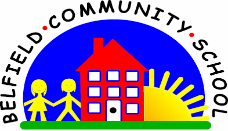 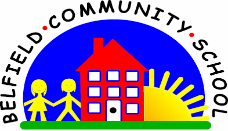 Our Vision for HistoryOur History curriculum aims to equip all children with the skills & knowledge to enable them to lead a happy, healthy & purposeful life.We want children to take pride in their local and personal history, by encouraging curiosity to know more about the past.Our History curriculum will help pupils gain a coherent knowledge and understanding of Britain’s past and that of the wider world. We want our children to understand the complexities of history, how people’s lives are shaped (including their own families’ history), the process of change and the challenges of our time. Children will be encouraged to find out about the past using a range of primary and secondary sources.Our Vision for HistoryOur History curriculum aims to equip all children with the skills & knowledge to enable them to lead a happy, healthy & purposeful life.We want children to take pride in their local and personal history, by encouraging curiosity to know more about the past.Our History curriculum will help pupils gain a coherent knowledge and understanding of Britain’s past and that of the wider world. We want our children to understand the complexities of history, how people’s lives are shaped (including their own families’ history), the process of change and the challenges of our time. Children will be encouraged to find out about the past using a range of primary and secondary sources.Content and SequencingEYFS start their historical understanding, by talking about significant events in their life-time and in the lives of their familiesKS1 children will learn about what the past means, changes in living memory, their own personal history and people and events that have changed the world From KS2 our curriculum will largely follow a chronological sequenceWe make links between events that happen in the past and their impact on the futureWe have chosen to teach Early Islamic Civilizations in Y5, to reflect the history of some of our families.In Y2 and Y6, we celebrate Rochdale’s history by learning about the Co-Operative movement and the impact on our lives today.Content and SequencingEYFS start their historical understanding, by talking about significant events in their life-time and in the lives of their familiesKS1 children will learn about what the past means, changes in living memory, their own personal history and people and events that have changed the world From KS2 our curriculum will largely follow a chronological sequenceWe make links between events that happen in the past and their impact on the futureWe have chosen to teach Early Islamic Civilizations in Y5, to reflect the history of some of our families.In Y2 and Y6, we celebrate Rochdale’s history by learning about the Co-Operative movement and the impact on our lives today.Links across the curriculumEnglish – texts are chosen that are linked to the historical period we are studying e.g. Stone-Age Boy (Y3), Charles Dickens texts (Y6), Beowolf (Y5), Stones and Bones (Y1)Maths – Roman Numerals, timelines, sequencing Computing – research, code-breakingArt – styles and artist links to period RE – the influence of RE and beliefs on history of the time (persecution – WW2, Celts/Romans and beginnings of Christianity, Henry VIII and reformation of the churchGeography – settlements, place names, local history and changes to Rochdale/Manchester over timeRetrievalEYFS Scrap books and learning journeysTimelines on permanent displayLow stakes quizzing Double-page spreadsPresentationsKnowledge organisersCurriculum working walls – photos of previous wallsProgress/assessmentUnits of work are carefully sequenced so prior knowledge and concepts are built upon, leading to a greater understanding of historyWe use our ongoing assessment to inform judgments using “I Can Statements”At the end of the year, teachers use this information to make a judgment of Working Towards, At Expected or Greater DepthWTS               EXS               GDS9%                 78%               13%SupportEveryone has access to the history National Curriculum with varying levels of supportPupils with SEND have specific support and guidance taken from their EHCPs